      ПРОЕКТ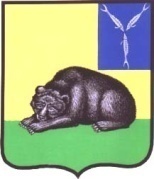 АДМИНИСТРАЦИЯВОЛЬСКОГО  МУНИЦИПАЛЬНОГО РАЙОНА
 САРАТОВСКОЙ ОБЛАСТИПОСТАНОВЛЕНИЕ  от                           №    В соответствии с Федеральным законом от 31 июля 2020 года № 248-ФЗ «О государственном контроле (надзоре) и муниципальном контроле в Российской Федерации», Федеральным законом от 6 октября 2003 года № 131-ФЗ «Об общих принципах организации местного самоуправления в Российской Федерации», Постановлением Правительства Российской Федерации от 13.02.2017 года № 177 «Об утверждении общих требований к разработке и утверждению проверочных листов (списков контрольных вопросов)», решением Вольского муниципального Собрания от 16 сентября 2021 года № 36/4-125 «Об утверждении Положения о муниципальном жилищном контроле на территории муниципального образования город Вольск Вольского муниципального района Саратовской области»,  ПОСТАНОВЛЯЮ: 1. Утвердить прилагаемую Форму проверочного листа (список контрольных вопросов), используемого при проведении плановой проверки в рамках осуществления муниципального жилищного контроля на территории муниципального образования город Вольск Вольского муниципального района Саратовской области  (Приложение).2. Настоящее постановление вступает в силу со дня официального опубликования в информационно – коммуникационной сети «Интернет» на официальном сайте администрации Вольского муниципального района Саратовской области: Вольск.рф, но не ранее 01.01.2022 года.3. Контроль за исполнением настоящего постановления возложить на Заместителя главы администрации Вольского муниципального района по жизнеобеспечению и градостроительной деятельности.И.о. главы Вольскогомуниципального района                                                                 М.А. КузнецовСОГЛАСОВАНО:Сазанова О.Н.Меремьянина Л.В.Кучер А.Ю.Разослать:Комитет жилищно-коммунального хозяйства, жилищной политике и  городской среды администрации ВМР- 1экз.УПО- 1 экз.Приложение к Постановлению администрации Вольского муниципального района  Саратовской областиот «__» _______20__ г. № ________ФОРМА проверочного листа (список контрольных вопросов), используемого при проведении плановой проверки в рамках осуществления муниципального жилищного контроля на  территории муниципального образования город Вольск Вольского муниципального района Саратовской области
_____________________________________________________________________________
       (наименование органа муниципального контроля)1.   Предмет   плановой   проверки  юридических  лиц  и  индивидуальных  предпринимателей  ограничивается  обязательными требованиями, требованиями, установленными   муниципальными   правовыми  актами,  изложенными  в  форме  проверочного листа (списке контрольных вопросов).2. Наименование юридического лица, фамилия, имя, отчество (при наличии) индивидуального предпринимателя:______________________________________________________________________________________________________________________________________________________________________________________3. Место проведения плановой проверки с заполнением проверочного листа:______________________________________________________________________________________________________________________________________________________________________________________4.  Реквизиты  распоряжения о проведении плановой проверки юридического лица, индивидуального предпринимателя:___________________________________________________________________________________________(номер, дата распоряжения о проведении плановой проверки юридического лица,индивидуального предпринимателя)5.  Учетный  номер  плановой проверки и дата присвоения учетного номера проверки в Едином реестре проверок: ______________________________________________________________________________________________________________________________________________________________________________________6.  Должность,  фамилия,  имя, отчество (при наличии) должностного лица (лиц), проводящего (их) плановую проверку:______________________________________________________________________________________________________________________________________________________________________________________7.  Перечень  вопросов,  отражающих содержание обязательных требований, требований,   установленных  муниципальными  правовыми  актами,  ответы  на  которые   однозначно   свидетельствуют   о   соблюдении   или  несоблюдении  юридическим лицом, индивидуальным предпринимателем обязательных требований, требований,  установленных  муниципальными  правовыми  актами, составляющих  предмет проверки:________________________________________________                                                        ______________(фамилия, имя, отчество (при наличии), должность                                                                          (подпись)уполномоченного представителя юридического лица,       индивидуального предпринимателя,     его уполномоченного представителя)                                                                                                                                                                          ______________                                                                                                                                                                                      (дата)_______________________________________________                                                          ______________(фамилия, имя, отчество (при наличии), должность                                                                            (подпись)     лица, проводящего плановую проверку и         заполняющего проверочный лист)                                                                                             ______________№ п/пПеречень вопросов, отражающих содержание обязательных требований, требований, установленных муниципальными правовыми актами, составляющими предмет проверкиРеквизиты правового акта, содержащего обязательные требованияВарианты ответаВарианты ответаВарианты ответаданетне требуется1.Соблюдаются ли требования по содержанию придомовой территории в холодный период года?ч. 1 – 1.2; 2.1 – 2.3 ст. 161 ЖК РФ;пп. «г» п. 11 Правил № 491; п. 24 Постановления № 290; пп. «д» п. 4 Правил № 416; п. 3.6.4; 3.6.21 Правил 1702.Соблюдаются ли требования в области обращения с твердыми коммунальными отходами?ч. 1 – 1.2; 2.1 – 2.3 ст. 161 ЖК РФ;пп. «д» п. 11 Правил № 491; п. 26 Постановления № 290; пп. «д» п. 4 Правил № 416; пп. «а»; «в» п. 148 Правил № 354; п. 3.7.1 – 3.7.8; 3.7.15 Правил № 1703.Соблюдаются ли требования по содержанию подвальных помещений?ч. 1 – 1.2; 2.1 – 2.3 ст. 161 ЖК РФ;п. «а», «з» п. 11 Правил № 491; п. 2 Постановления № 290; пп. «д» п. 4 Правил № 416; п. 3.4.1 – 3.4.4; 4.1.1; 4.1.3; 4.1.10; 4.1.15 Правил № 1704.Соблюдаются ли требования по содержанию стен, фасадов многоквартирных домов?ч. 1 – 1.2; 2.1 – 2.3 ст. 161 ЖК РФ;п. «а», «з» п. 11 Правил № 491; п. 3 Постановления № 290; пп. «д» п. 4 Правил № 416; п. 4.2 – 4.2.2.4; 4.2.4.9; 4.10.2.1Правил № 1705.Соблюдаются ли обязательные требования по содержанию лестниц многоквартирного дома?ч. 1 – 1.2; 2.1 – 2.3 ст. 161 ЖК РФ;п. «а», «з» п. 11 Правил № 491; п. 8 Постановления № 290; пп. «д» п. 4 Правил № 416; п. 3.2.2; 4.8.1; 4.8.3;  Правил № 1706.Соблюдается ли обязательные требования по содержанию систем отопления многоквартирного дома?ч. 1 – 1.2; 2.1 – 2.3 ст. 161 ЖК РФ;п. «а», «в», «з» п. 11 Правил № 491; п. 17 Постановления № 290; пп. «д» п. 4 Правил № 416; 
п. 5.1.1 – 5.1.3 Правил № 170
7.Соблюдаются ли обязательные требования по содержанию систем холодного водоснабжения многоквартирного дома?ч. 1 – 1.2; 2.1 – 2.3 ст. 161 ЖК РФ;п. «а», «з» п. 11 Правил № 491; п. 17, 18 Постановления 
№ 290; пп. «д» п. 4 Правил № 4168.Соблюдаются ли обязательные требования по содержанию систем водоотведения многоквартирного дома?ч. 1 – 1.2; 2.1 – 2.3 ст. 161 ЖК РФ;п. «з» п. 11 Правил № 491; п. 18 Постановления № 290; пп. «д» п. 4 Правил № 416; п. 5.8.1 – 5.8.4Правил № 1709.Соблюдаются ли обязательные требования по содержанию систем электроснабжения многоквартирного дома?ч. 1 – 1.2; 2.1 – 2.3 ст. 161 ЖК РФ;пп. «а», «з» п. 11 Правил № 491; п. 20 Постановления 
№ 29010.Соблюдаются ли обязательные требования по содержанию систем вентиляции многоквартирного дома?ч. 1 – 1.2; 2.1 – 2.3 ст. 161 ЖК РФ;п. «а», «з» п. 11 Правил № 491; п. 15 Постановления № 290; пп. «д» п. 4 Правил № 416; п. 5.7.2, 5.7.3, 5.7.9 Правил № 17011.Соблюдаются ли обязательные требования по содержанию лифтового оборудования многоквартирного дома?ч. 1 – 1.2; 2.1 – 2.3 ст. 161 ЖК РФ;п. «з» п. 11 Правил № 491; п. 22 Постановления 
№ 290; пп. «д» п. 4 Правил № 416; п. 2.7.5; 5.10.2
Правил № 17012.Соблюдаются ли обязательные требования по содержанию мусоропроводов многоквартирного дома?ч. 1 – 1.2; 2.1 – 2.3 ст. 161 ЖК РФ;п. «з» п. 11 Правил № 491; п. 14 Постановления № 290; пп. «д» п. 4 Правил № 416; 
п. 5.9.10; 5.9.16; 5.9.17; 5.9.19; 5.9.20 Правил № 17013.Соблюдаются ли обязательные требования по подготовке жилого фонда к сезонной эксплуатации?ч. 1 – 1.2; 2.1 – 2.3 ст. 161 ЖК РФ;п. «з» п. 11 Правил № 491; пп. «д» п. 4 Правил № 416; 
п. 2.6.2
Правил № 17014.Наличие в системе ГИС ЖКХ информации о лицах, осуществляющих деятельность по оказанию услуг по управлению многоквартирными домами, по договорам оказания услуг по содержанию и (или) выполнению работ по ремонту общего имущества, по предоставлению коммунальных услугп. 4 ст. 165 Жилищного кодекса Российской Федерации; пп. 2 п.1 ст.6 Федерального закона от 21.07.2014 № 209-ФЗ "О государственной информационной системе жилищно-коммунального хозяйства"